ГЛАВАМ АДМИНИСТРАЦИЙ МУНИЦИПАЛЬНЫХ РАЙОНОВ И МЭРАМ ГОРОДСКИХ ОКРУГОВ ЧЕЧЕНСКОЙ РЕСПУБЛИКИУправление Федеральной службы государственной регистрации, кадастра и картографии по Чеченской Республике просит Вас рассмотреть вопрос о публикации в средствах массовой информации периодическом издании (районная газета) статью посвященную изменениям в учетно-регистрационной системе, а также на сайте администрации.О проведенной публикации просим сообщить с указанием ссылки в срок до 01.03.2024г.Приложение: на 1 листе.С уважением,	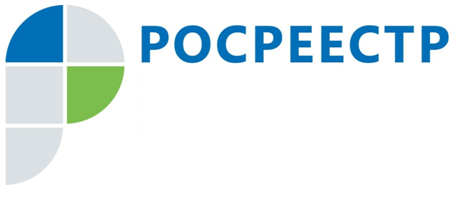 #РосреестрПравильное употребление наименований географических объектовНаименования географических объектов - географические названия, которые присваиваются географическим объектам и служат для их отличия и распознавания. Работы в области наименований географических объектов осуществляются на основании положений Федерального закона от 18.12.1997 № 152-ФЗ «О наименованиях географических объектов».Федеральный закон «О наименованиях географических объектов» устанавливает правовые основы деятельности в области присвоения наименований географическим объектам и переименования географических объектов, а также нормализации, употребления, регистрации, учета и сохранения наименований географических объектов как составной части исторического и культурного наследия народов Российской Федерации.Одной из функций Росреестра в области наименования географических объектов является создание и ведение Государственного каталога наименований географических объектов.Управление Росреестра по Чеченской Республике рекомендует проводить самостоятельную проверку на наличие нарушений правил употребления наименований географических объектов с помощью Государственного каталога географических названий (ГКГН). Он размещен на официальном сайте оператора ГКГН Роскадастра: https://kadastr.ru/services/gosudarstvennyy-katalog-geograficheskikh-nazvaniy/Заместитель руководителя Управления Росреестра по Чеченской РеспубликеА.Л. ШаиповФЕДЕРАЛЬНАЯ СЛУЖБА ГОСУДАРСТВЕННОЙ РЕГИСТРАЦИИ, КАДАСТРА И КАРТОГРАФИИ(РОСРЕЕСТР)Управление Федеральной службы государственной регистрации, кадастра и картографии по Чеченской Республике (Управление Росреестра по Чеченской Республике)ЗАМЕСТИТЕЛЬ РУКОВОДИТЕЛЯул. Моздокская, 35, г. Грозный, 364020                                     тел.: (8712) 22-31-29, факс: (8712) 22-22-89e-mail.: 20_upr@rosreestr.ru, http://www.rosreestr.gov.ru                              А.Л. Шаипов